Use the key words and phrases below to prepare for a debate on the following questions. You can write notes in the space at the bottom of the  page.What are the main differences between prison and ASBOs?In your opinion, when is an ASBO more useful than a prison sentence?An ASBO can stop someone from seeing certain friends. Is this fair? Why/why not?Prison offers offenders health care, education and training. Is this fair? Why/why not?Should criminal courts stop using prison and ASBOs because they’re ‘old-fashioned’? What might be better modern-day alternatives?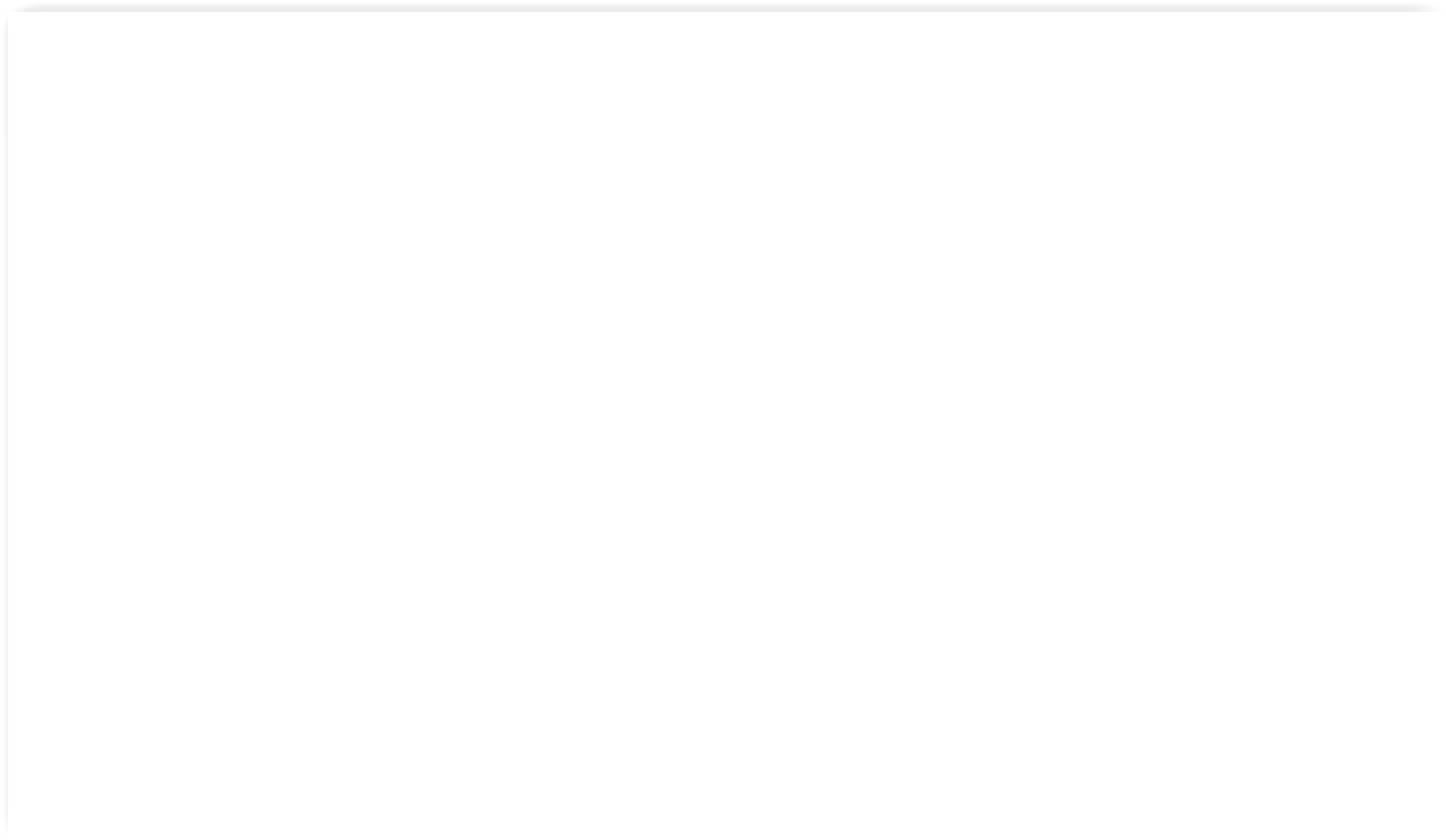 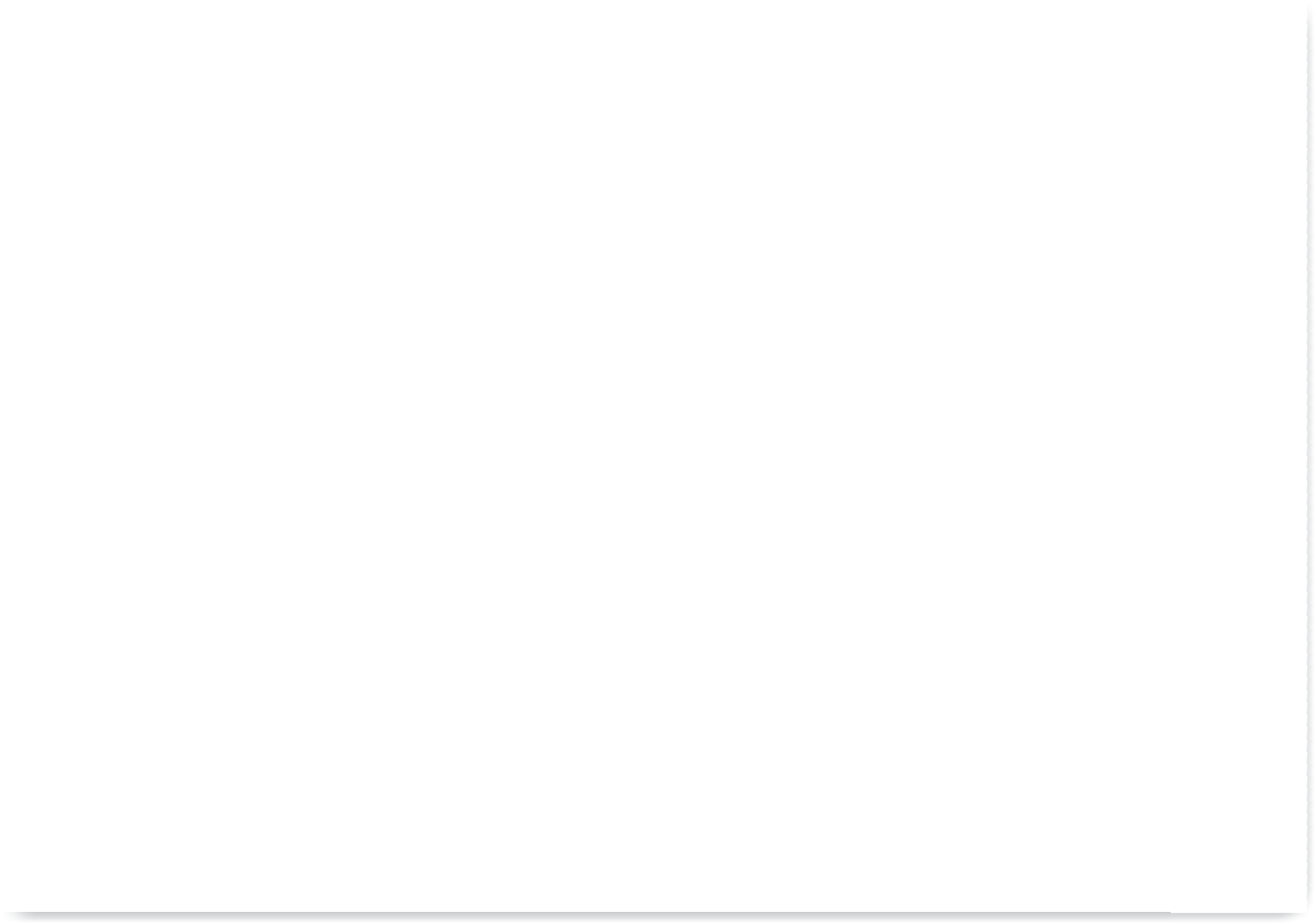 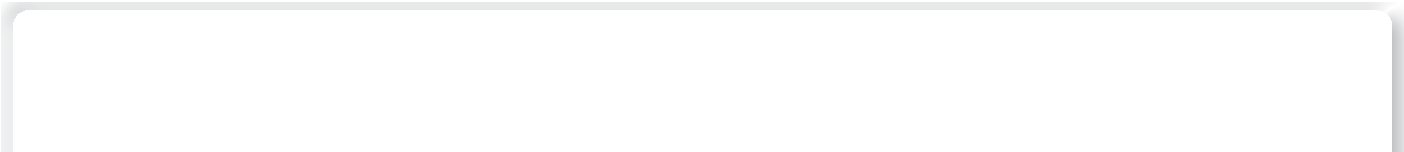 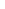 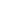 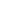 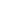 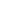 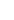 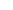 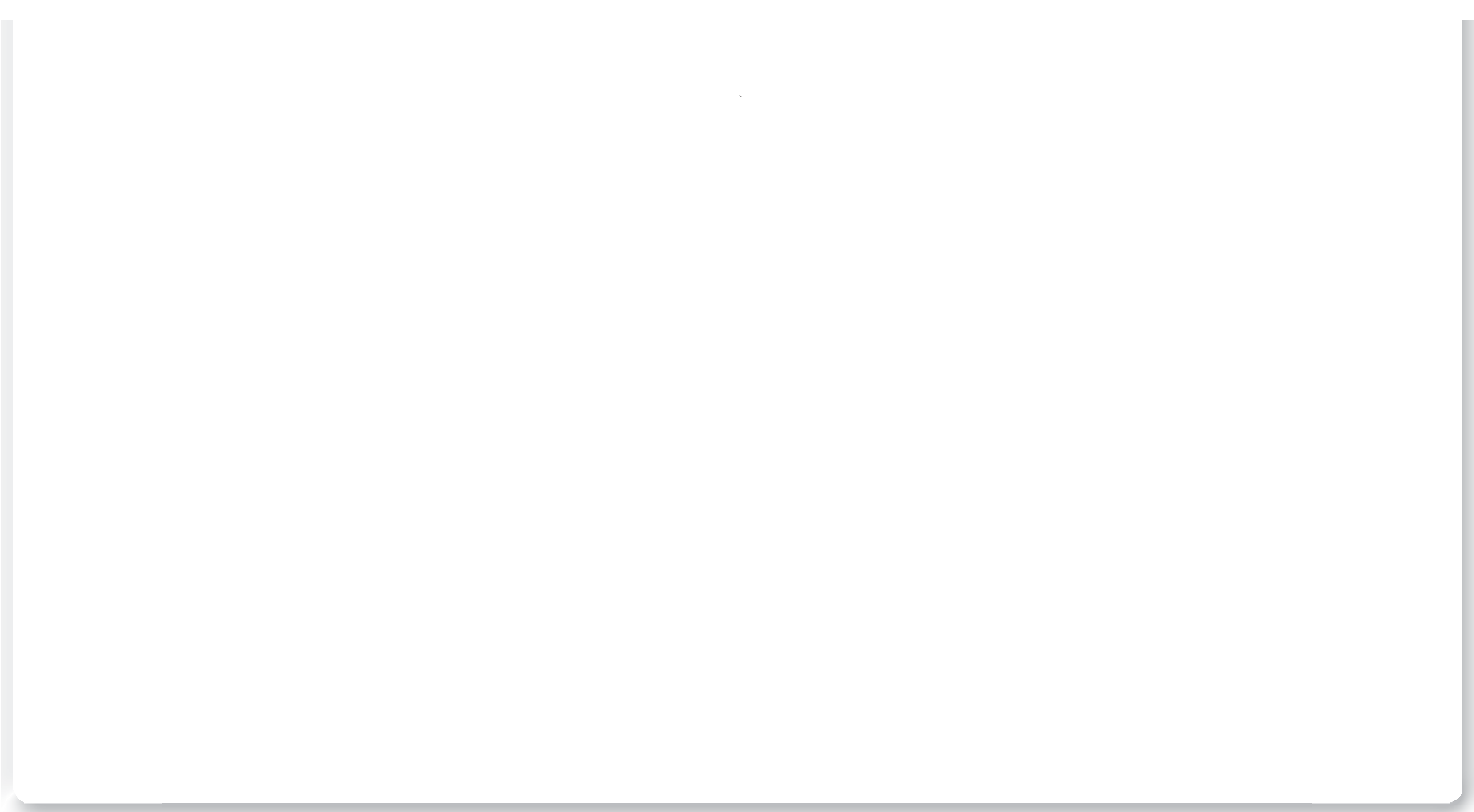 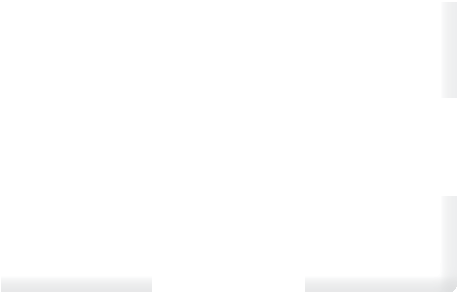 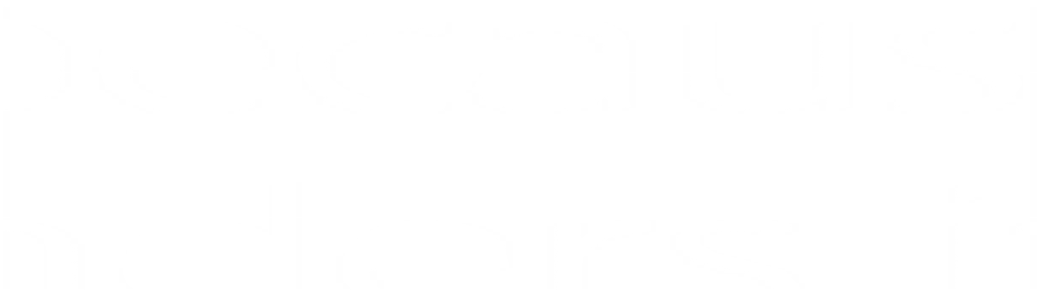 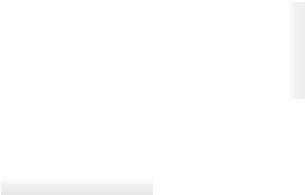 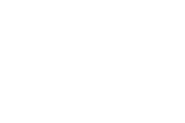 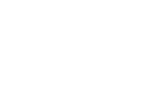 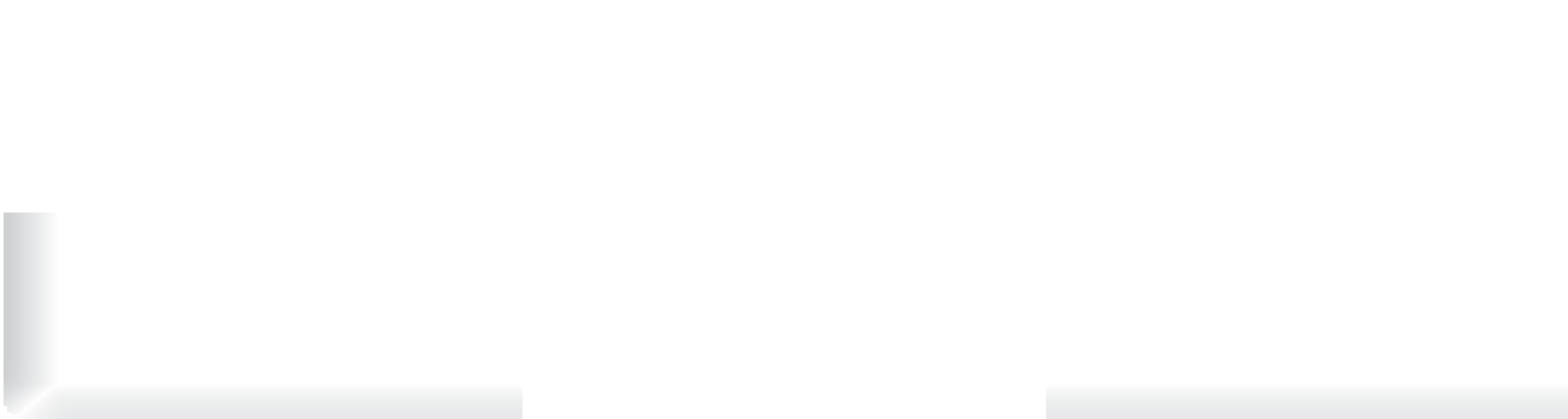 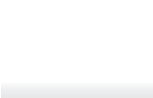 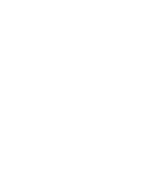 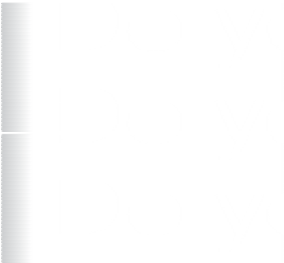 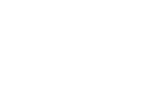 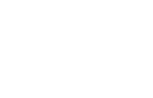 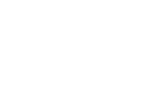 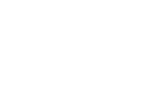 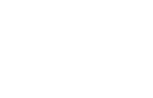 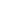 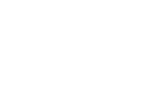 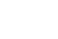 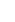 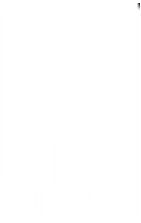 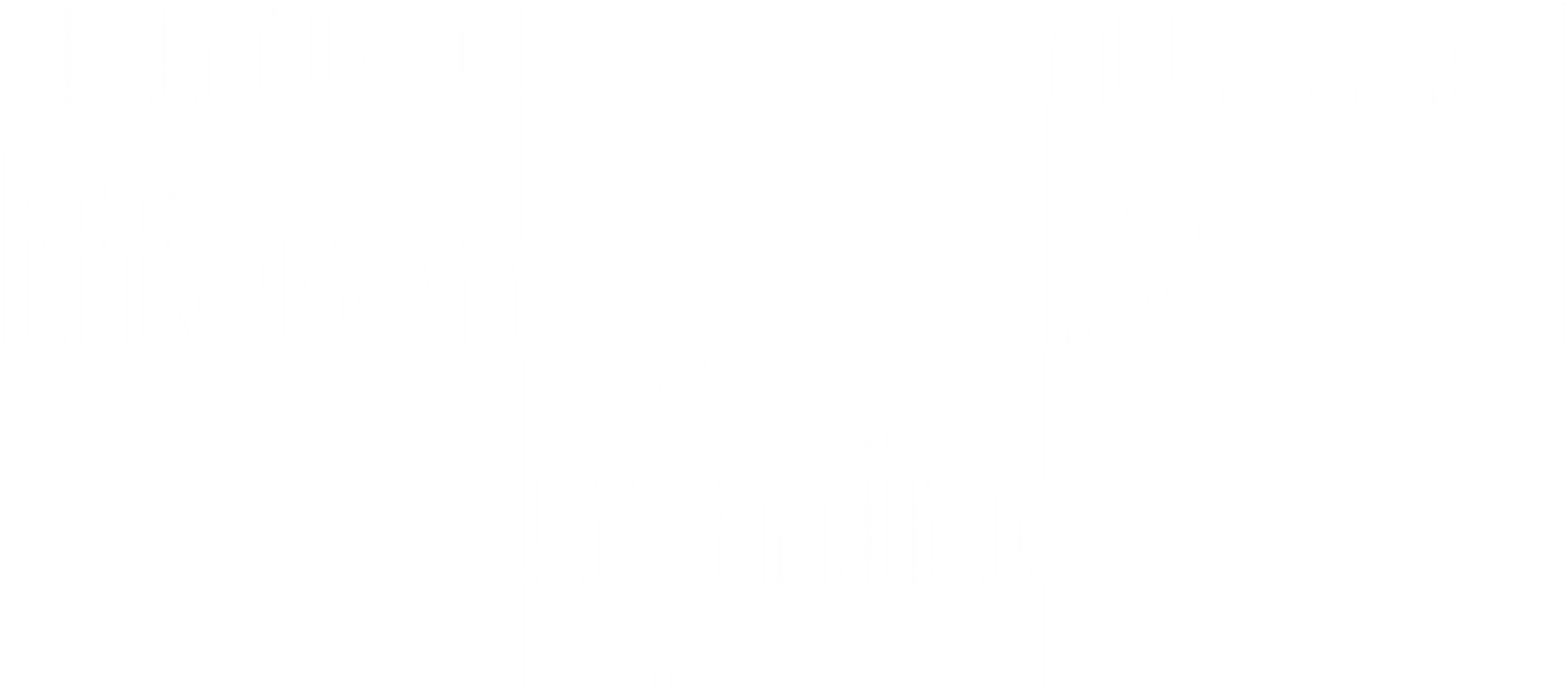 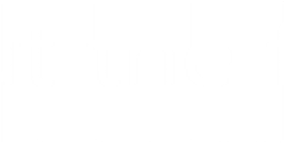 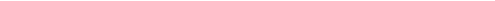 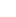 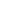 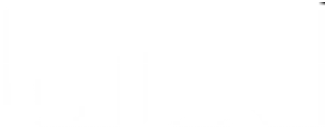 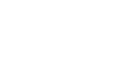 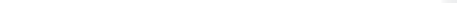 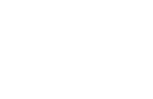 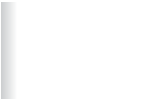 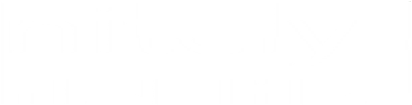 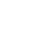 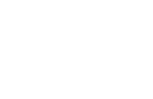 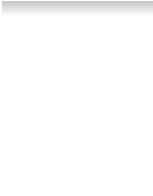 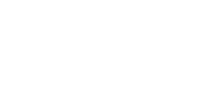 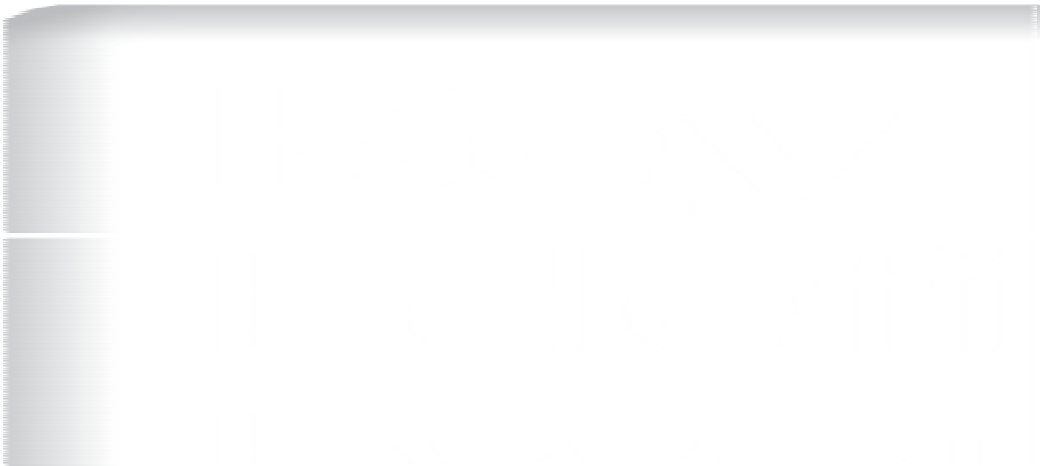 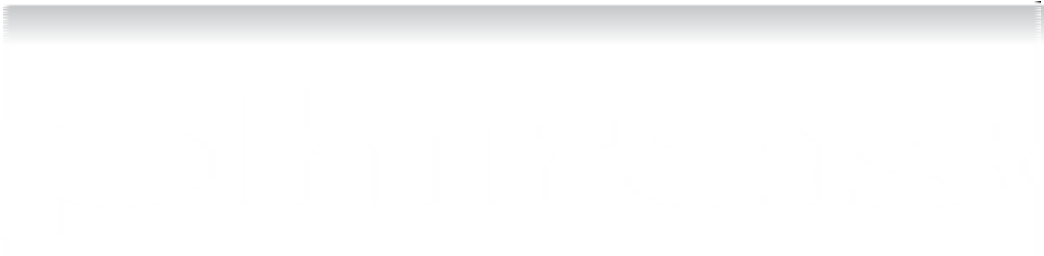 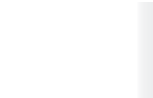 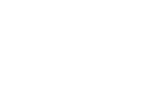 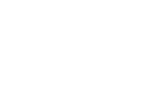 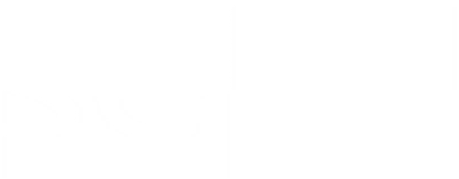 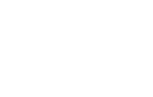 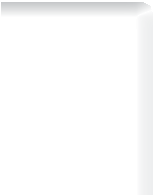 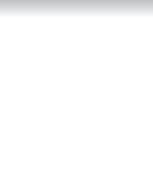 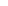 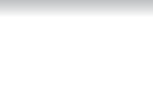 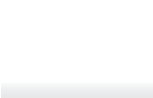 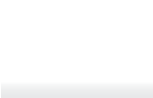 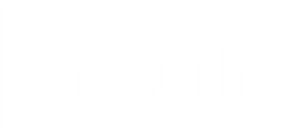 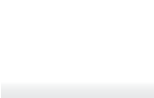 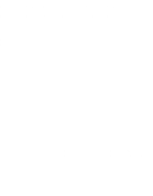 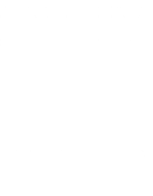 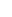 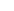 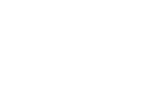 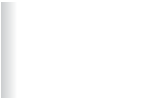 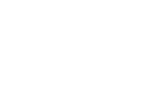 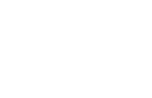 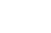 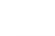 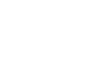 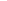 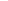 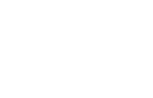 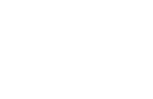 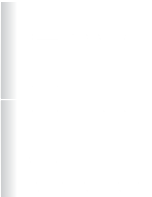 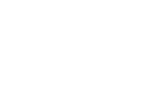 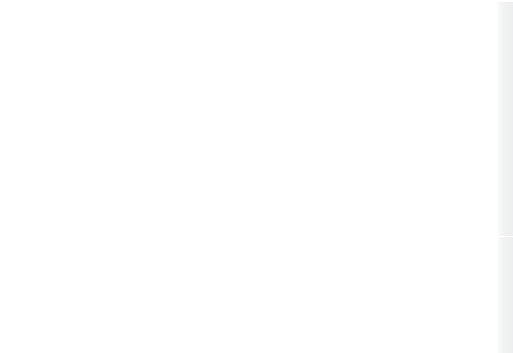 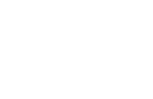 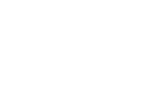 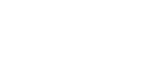 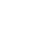 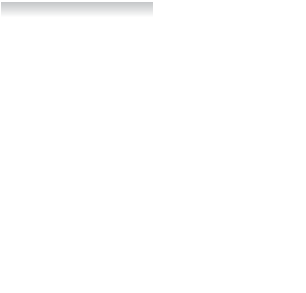 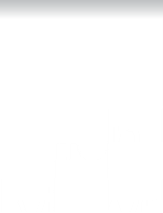 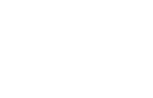 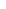 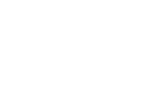 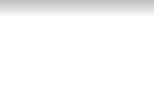 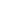 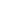 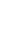 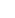 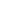 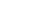 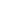 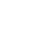 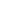 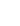 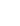 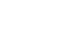 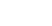 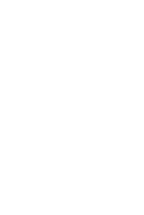 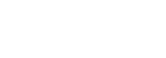 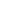 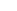 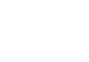 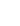 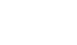 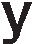 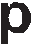 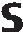 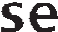 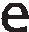 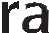 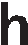 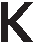 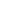 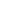 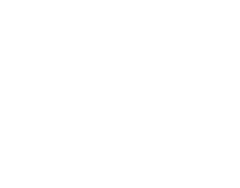 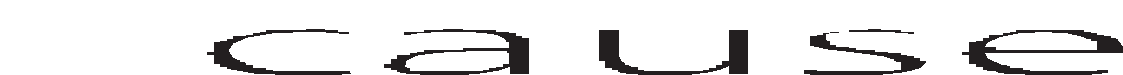 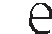 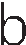 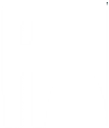 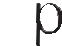 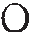 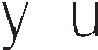 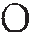 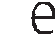 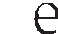 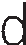 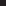 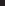 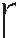 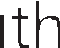 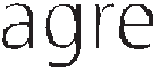 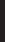 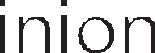 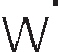 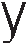 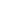 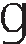 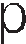 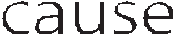 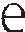 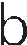 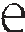 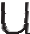 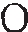 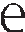 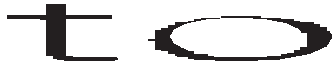 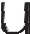 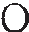 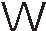 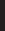 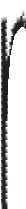 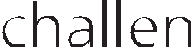 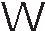 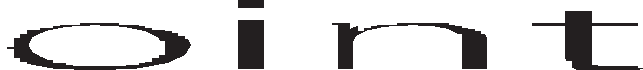 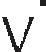 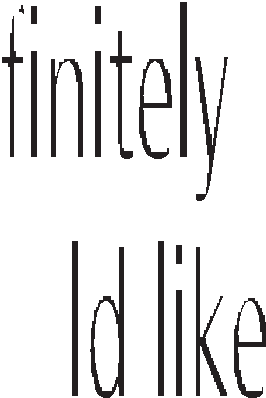 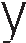 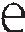 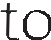 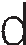 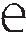 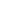 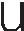 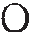 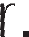 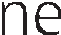 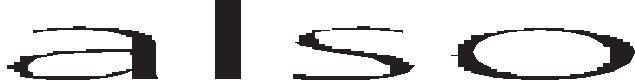 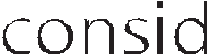 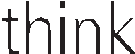 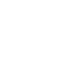 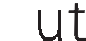 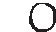 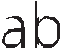 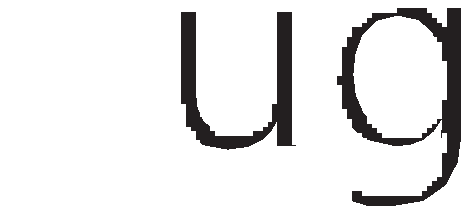 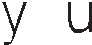 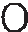 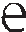 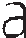 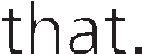 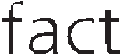 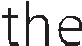 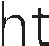 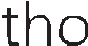 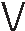 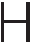 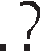 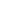 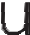 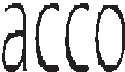 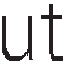 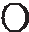 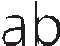 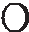 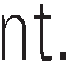 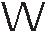 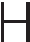 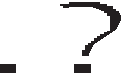 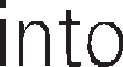 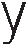 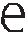 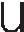 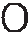 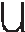 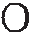 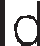 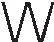 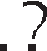 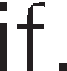 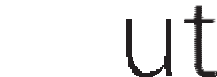 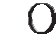 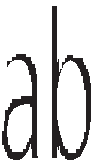 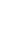 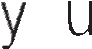 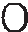 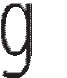 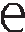 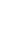 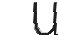 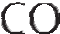 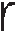 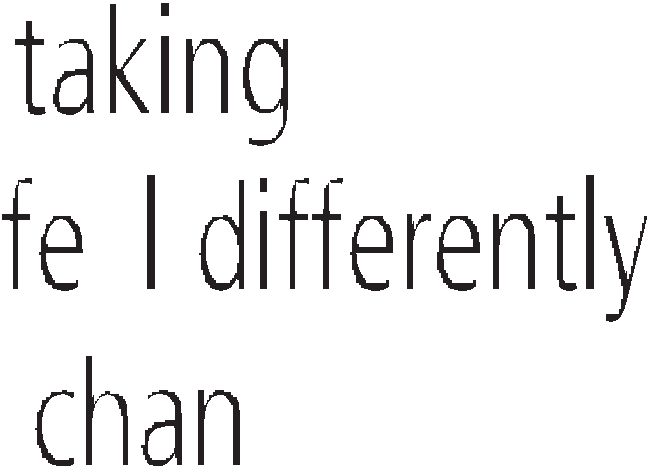 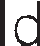 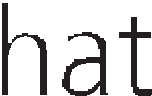 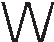 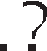 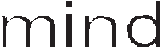 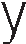 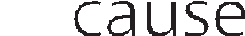 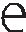 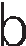 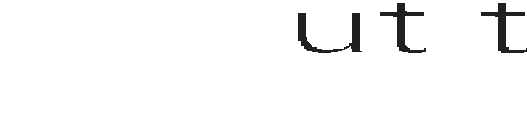 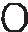 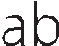 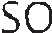 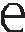 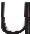 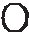 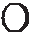 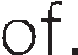 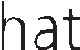 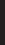 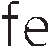 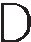 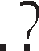 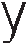 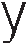 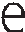 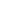 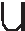 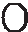 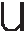 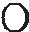 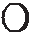 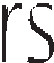 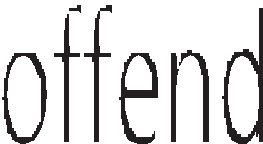 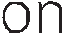 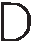 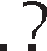 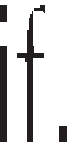 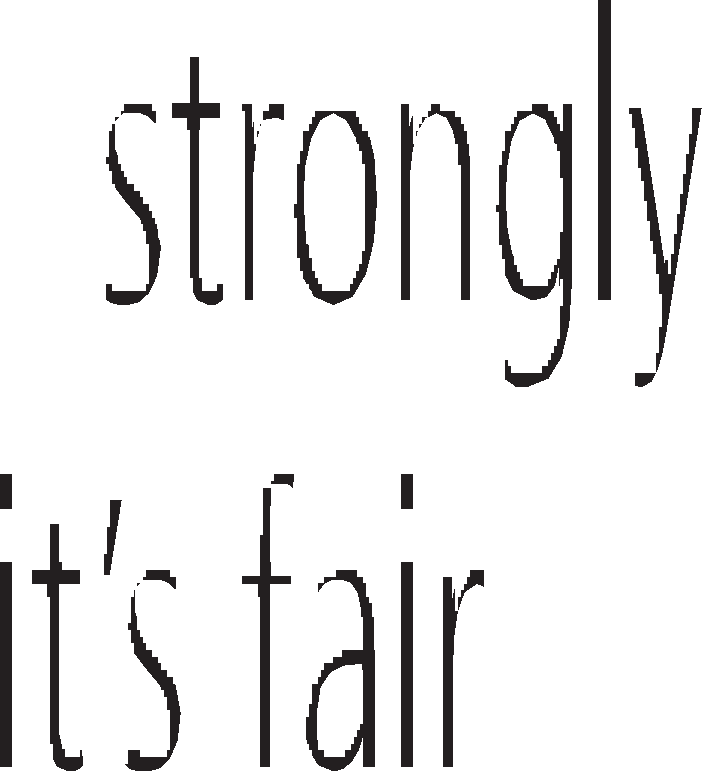 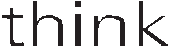 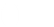 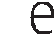 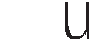 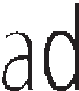 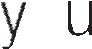 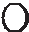 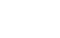 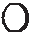 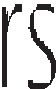 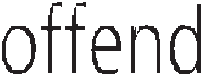 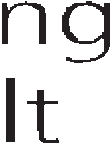 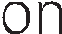 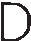 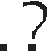 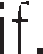 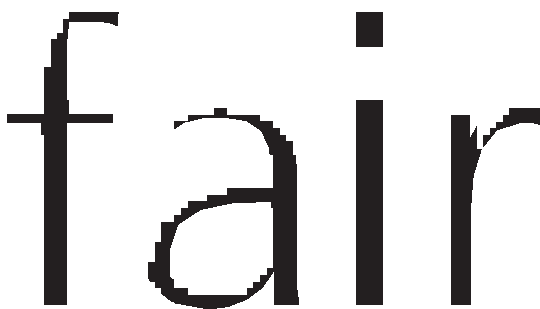 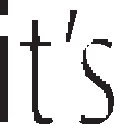 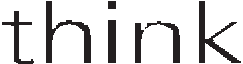 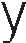 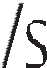 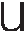 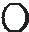 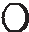 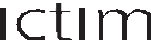 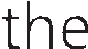 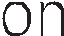 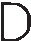 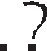 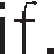 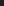 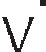 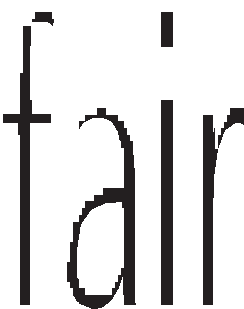 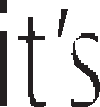 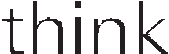 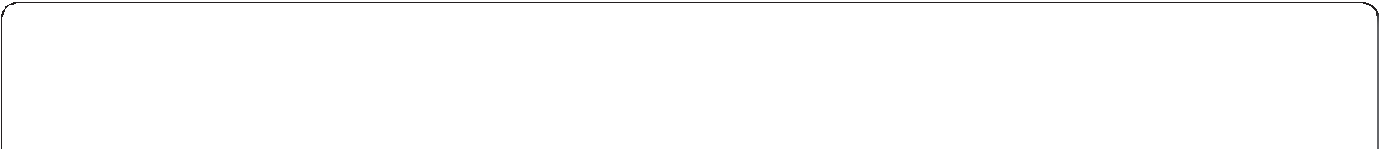 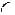 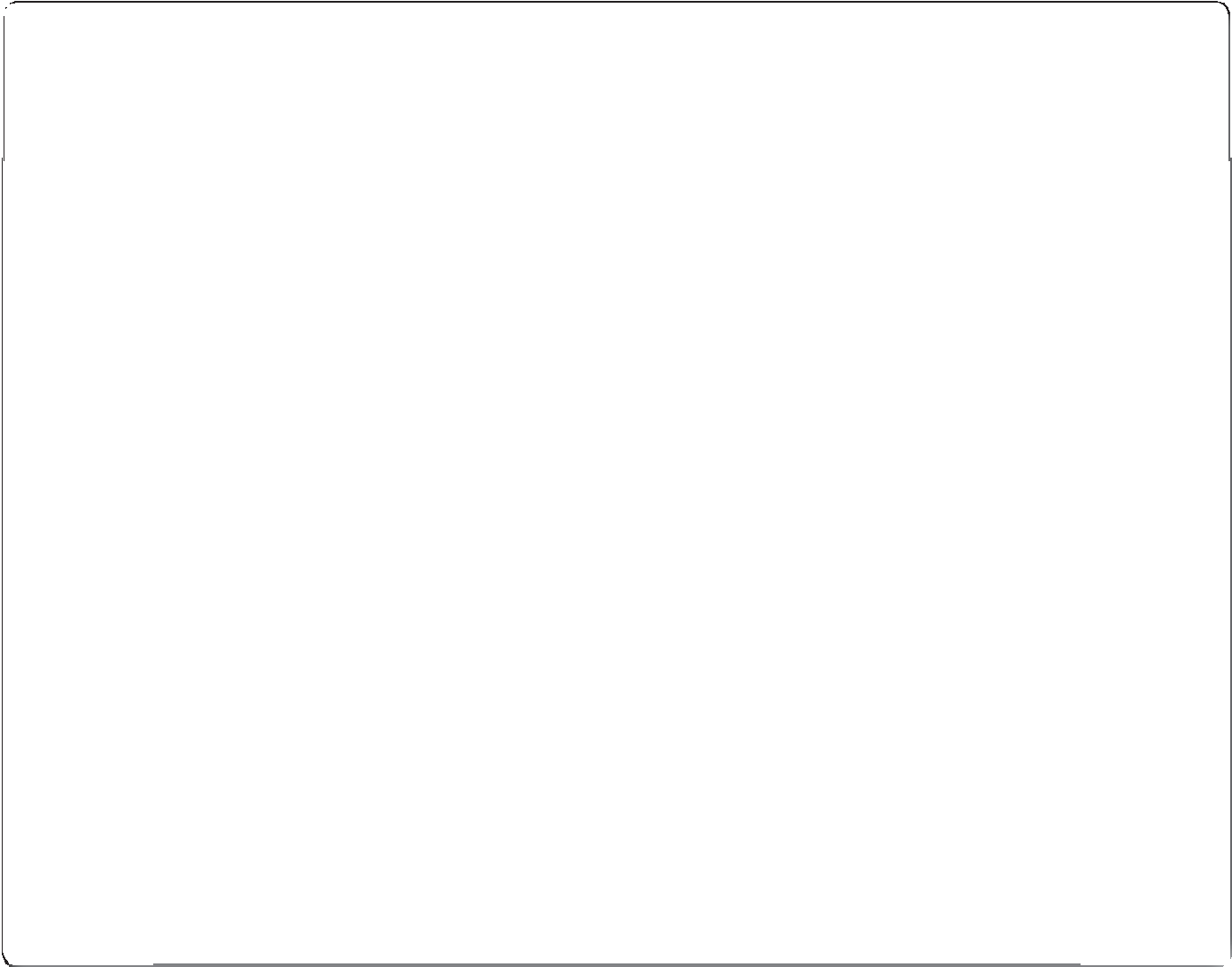 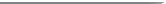 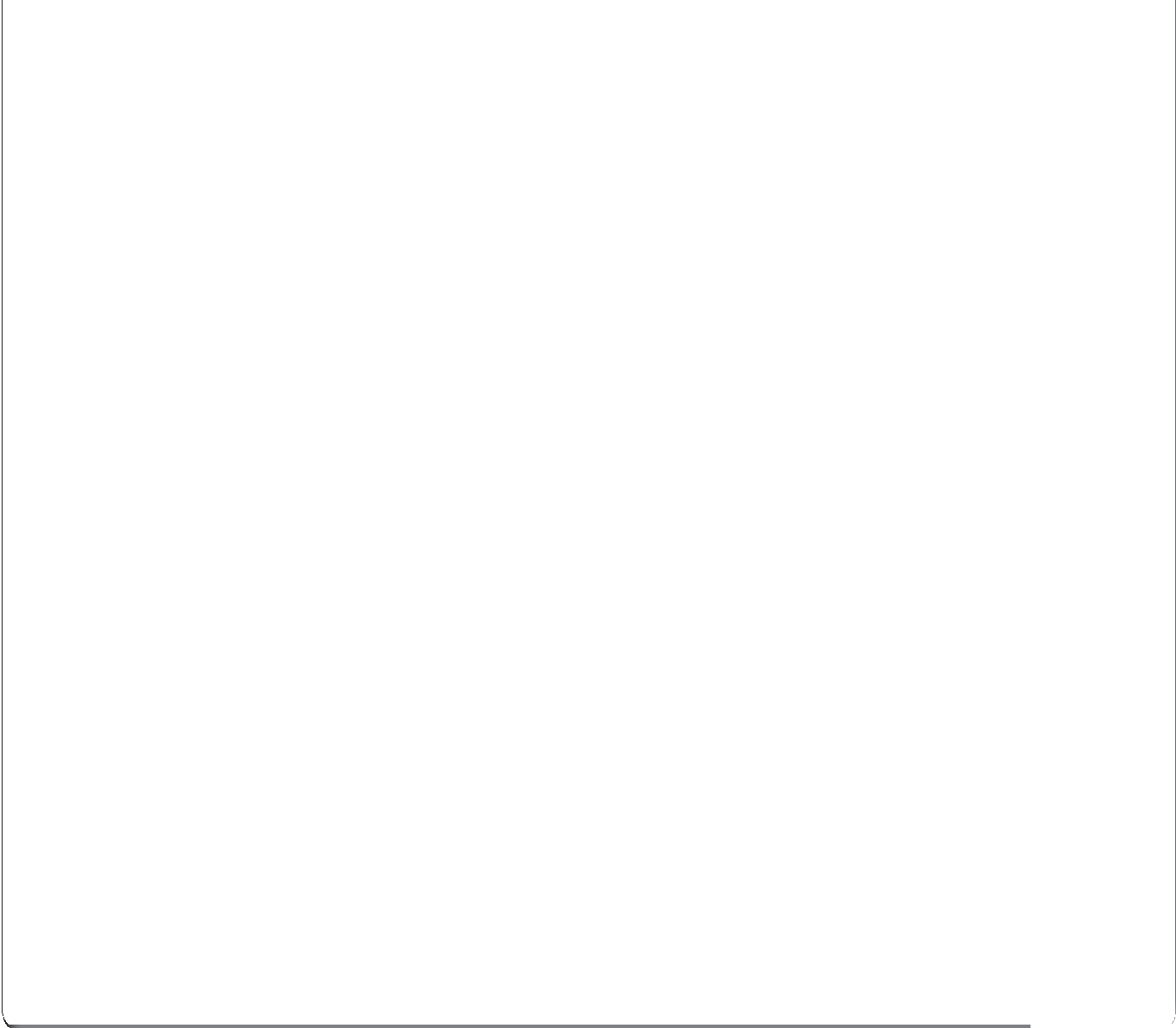 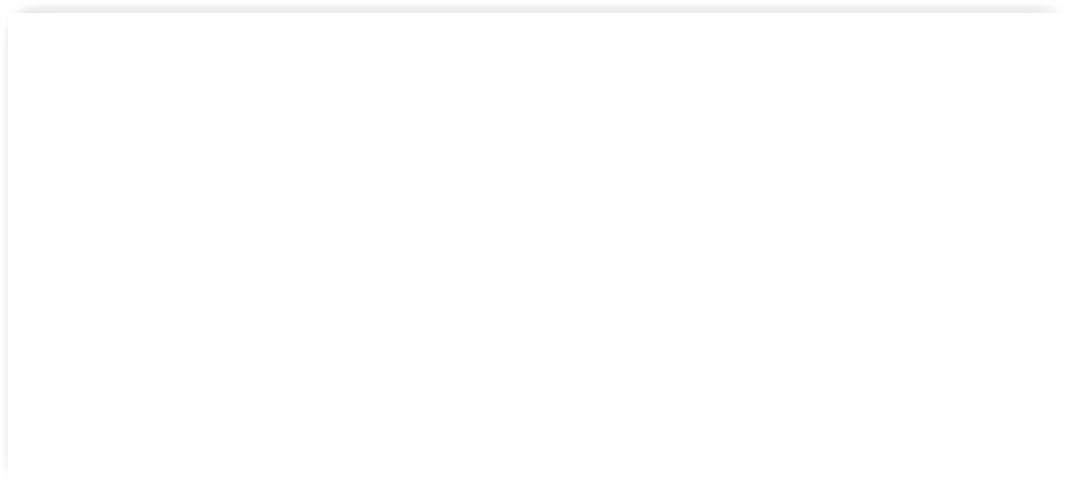 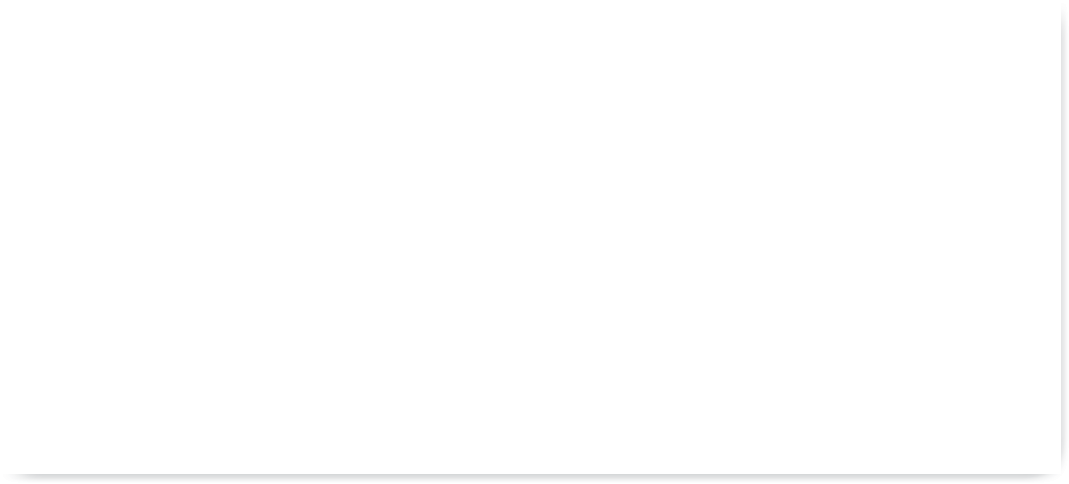 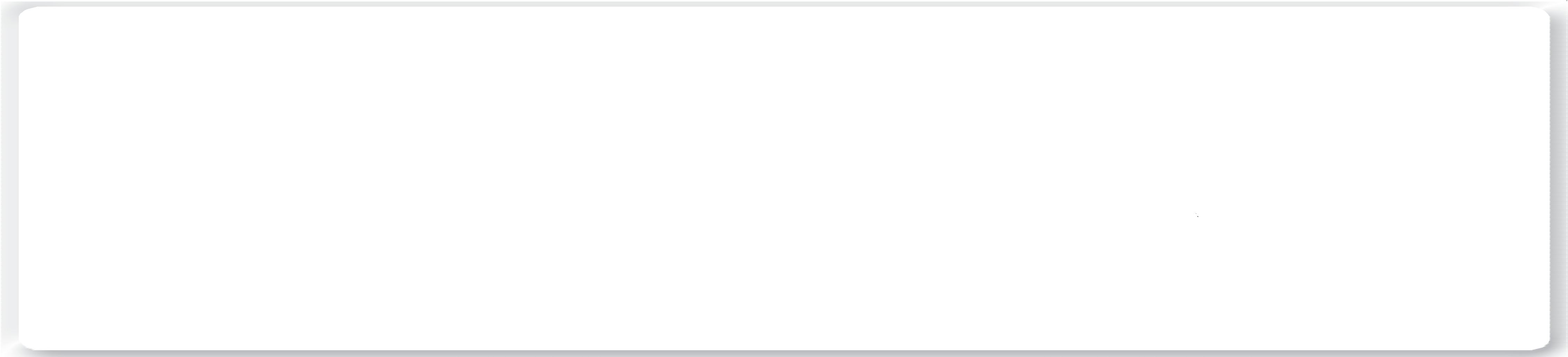 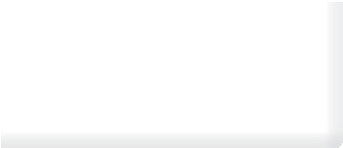 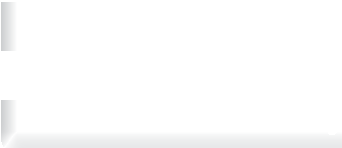 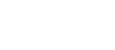 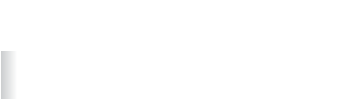 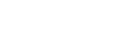 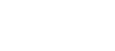 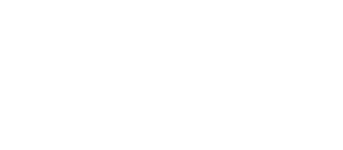 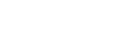 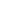 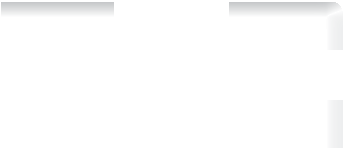 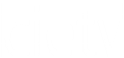 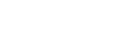 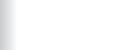 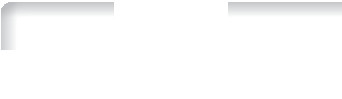 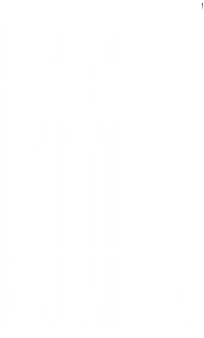 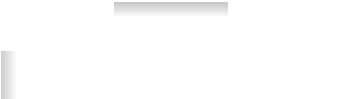 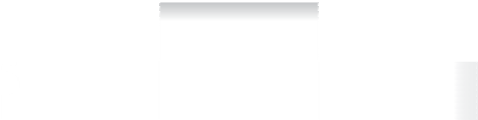 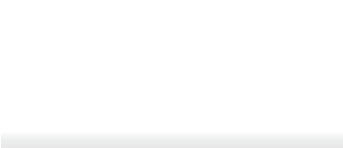 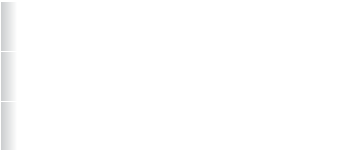 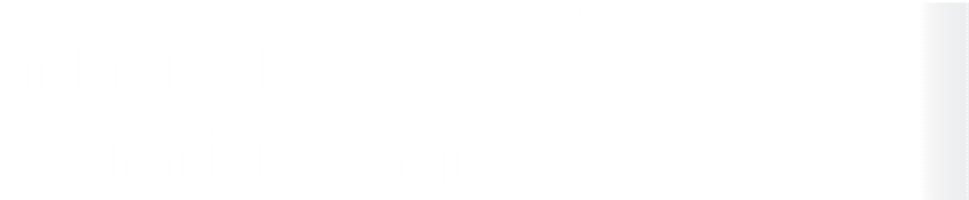 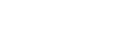 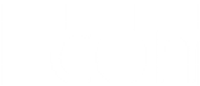 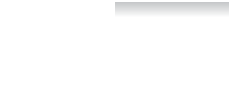 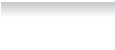 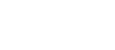 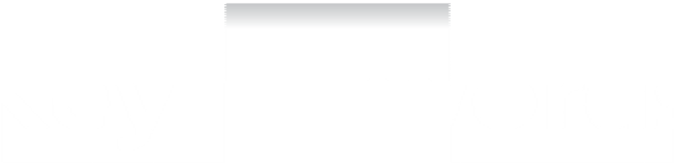 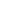 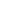 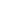 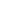 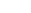 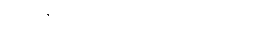 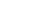 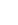 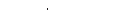 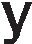 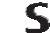 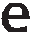 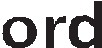 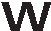 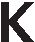 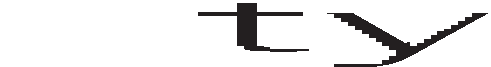 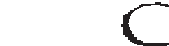 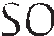 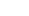 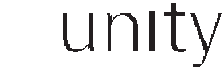 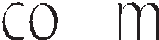 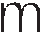 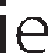 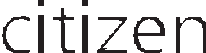 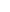 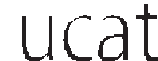 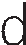 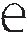 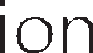 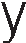 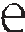 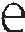 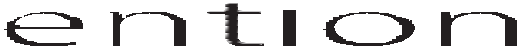 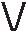 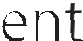 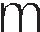 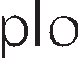 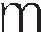 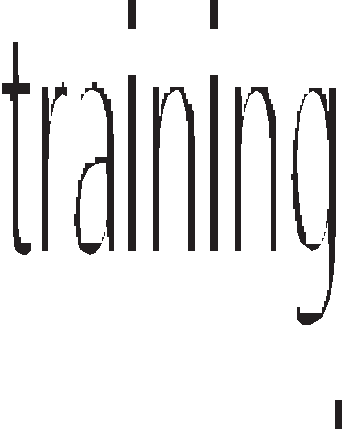 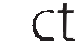 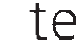 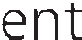 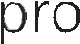 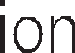 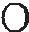 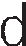 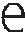 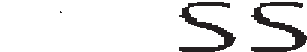 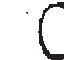 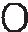 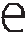 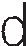 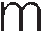 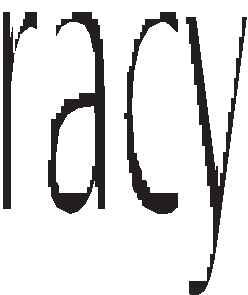 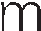 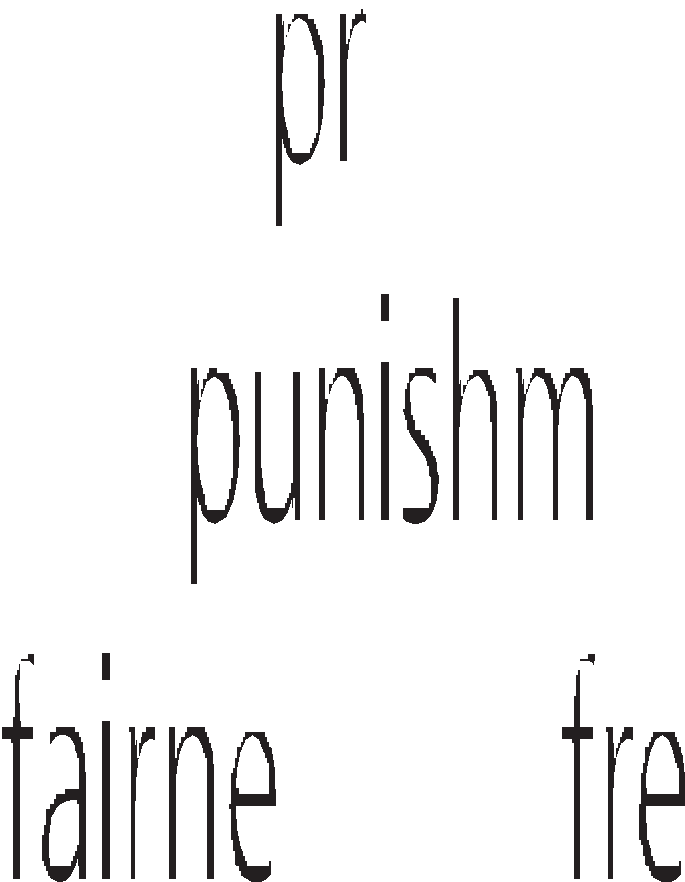 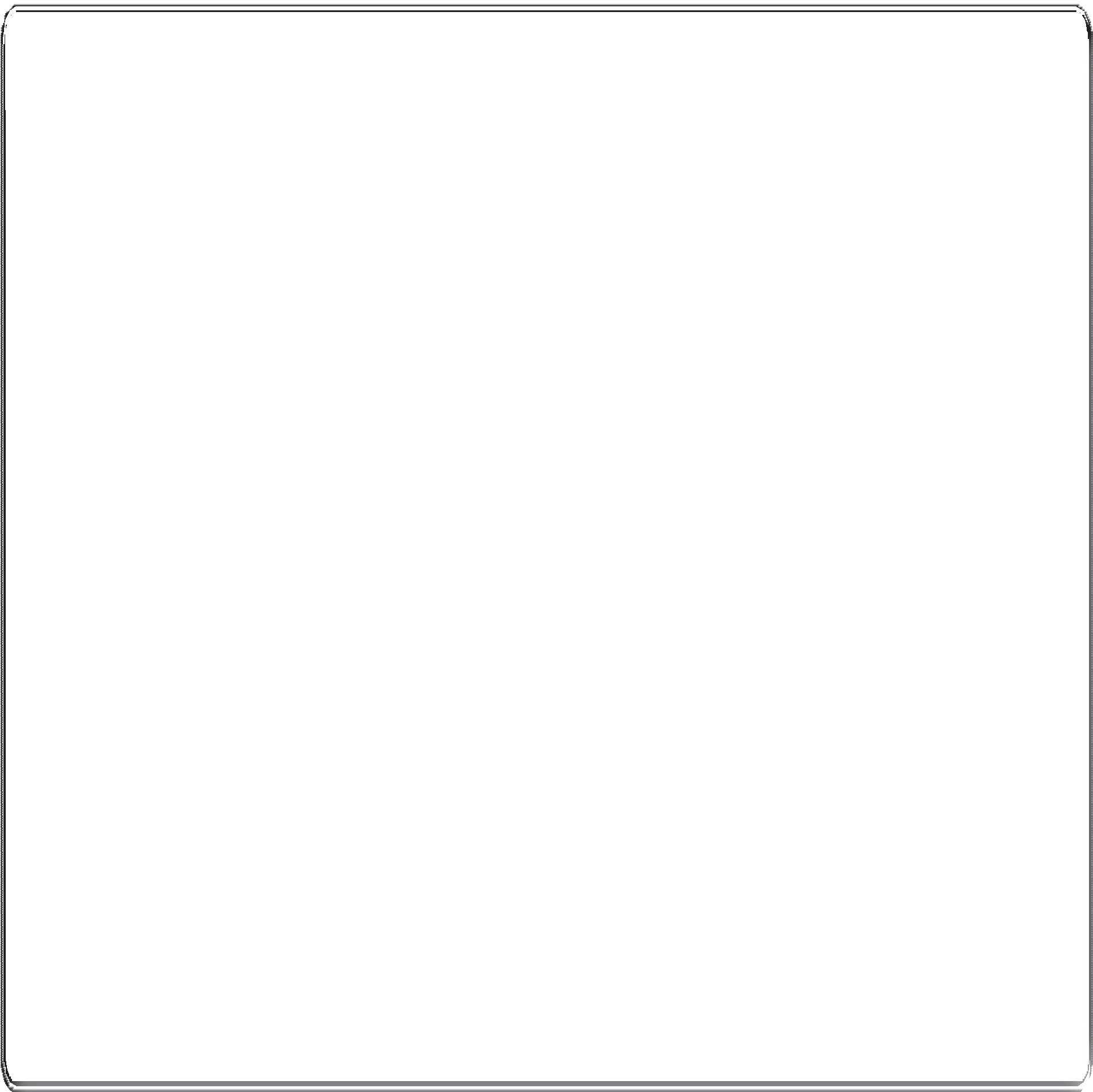 Theme C   How the law works© HarperCollinsPublishers Ltd 2016